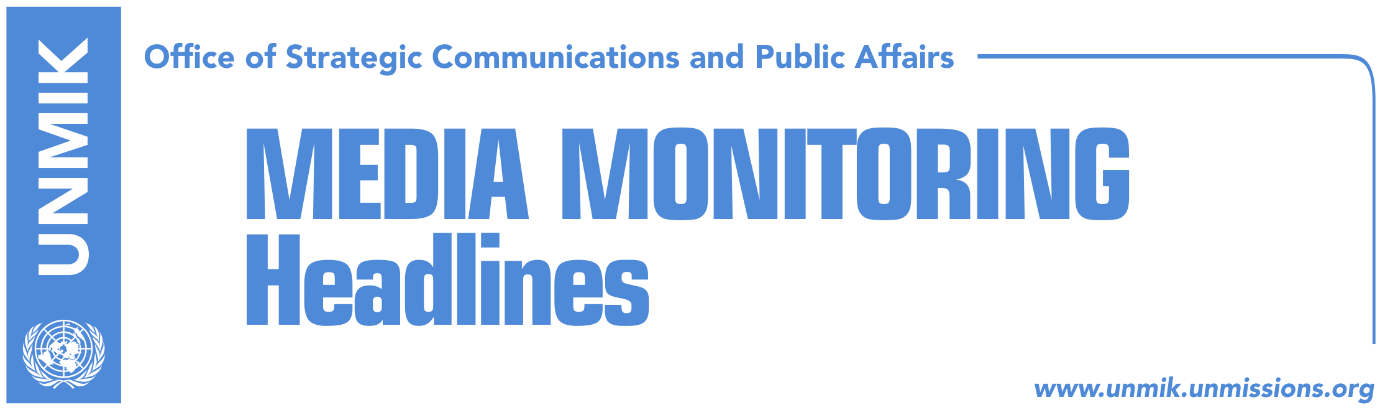 Main Stories      	            24 June 2017Haradinaj: We have 61 plus confirmed votes, MPs’ smuggling out of question (Koha)Kosovo unprepared for situations after Special Court indictments (Koha)Daka: Commissioners’ abuses delay counting of votes (Koha)Selimi: Creation of government or new elections, in hands of LDK (RTK)Serbia to Kurti: You will never fulfill your dream of unification with Albania (Lajmi)Kosovo Media HighlightsHaradinaj: We have 61 plus confirmed votes, MPs’ smuggling out of question (Koha)The leader of the Alliance for the Future of Kosovo (AAK) and PAN coalition candidate for prime minister, Ramush Haradinaj, said once again that he has already gained 61 plus votes to create the government. Therefore, he added, smuggling MPs from other parties is out of question and that everything is based on free will and respect. “The situation is not as it is being presented in the media. In this case, I represent myself, the Alliance, coalition, but I am also mandated. This means that I have the right  to negotiate and the parties that negotiate with me do not need to negotiate with anyone around me,” Haradinaj said. Kosovo unprepared for situations after Special Court indictments (Koha)On Wednesday 28 June, at 12:00 hours, the Presiding Judge of the Specialist Chamber of the Constitutional Court of the Kosovo Specialist Chambers will deliver the Judgment of the Specialist Chamber of the Constitutional Court on the Referral of the Revised Rules of Procedure and Evidence pursuant to Article 19(5) of the Law on the Specialist Chambers and Specialist Prosecutor’s Office.  The paper quotes legal experts Vigan Qorolli and Burim Ramadani as saying that Kosovo is not prepared to face eventual consequences after this development. Koha also reports that government adviser for media, Faton Abdullahu,  as well as Kosovo Police Spokesperson Baki Kelani, did not respond to their question on the matter.Daka: Commissioners’ abuses delay counting of votes (Koha)Head of the Central Election Commission (CEC), Valdete Daka, told Kohavision that some commissioners abused with data of the forms, adding votes to certain candidates of certain parties. “Data then do not match and that box automatically goes for recounting and this delays the process to a great extent,” she said. She also informed that counting of conditional votes, 25 thousand envelopes, starts today, Saturday. Asked about the date of the final results Daka said “let us surprise you” letting it to be understood that this process will take less than a week.Selimi: Creation of government or new elections, in hands of LDK (RTK)Member of Vetevendosje leadership, Rexhep Selimi, told RTK that the Democratic League of Kosovo determines if the new government of Kosovo will be formed or if new elections would take place. He said that PAN coalition has a few days to establish the new government, “if they do not do this, we are ready to do it.” “It appears that PAN will not be able to create the government. They cannot gain 61 votes,” Selimi said.  Serbia to Kurti: You will never fulfill your dream of unification with Albania (Lajmi)The Serbian Government Office for Kosovo reacted to the statement of the Vetevendosje candidate for prime minister Albin Kurti, who said that he would work for unification of Kosovo and Albania. “This is impossible because Kosovo is part of Serbia. If Kurti manages this, then he is someone that could be a reasonable alternative for the so-called war coalition, because if someone seeks change of the borders in Balkans, he is promoter of conflict,¨ is written in the reaction of this Office. The communique further informed that the Office will continue to support the Serbian List, “because they are the only ones that could keep Serbs’ peace in Kosovo.”DisclaimerThis media summary consists of selected local media articles for the information of UN personnel. The public distribution of this media summary is a courtesy service extended by UNMIK on the understanding that the choice of articles translated is exclusive, and the contents do not represent anything other than a selection of articles likely to be of interest to a United Nations readership. The inclusion of articles in this summary does not imply endorsement by UNMIK.